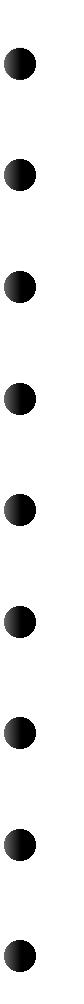 County of YubaWork Order #H-2013-1Vendor:Location: Government CenterStart Date: 1/25/13Date Requested: 1/15/13Dates of Work:Requested By: P. ThomasComplete By: 6/10/13Contract Ref: HVAC 1/5/13AJob Description: Generic HVAC JobReplace filtersService and LaborHoursRate ($/hr)Line TotalLine TotalSubtotal:$-Parts and MaterialsQty.Unit PriceLine TotalLine TotalSubtotal:$-Tax:$-Total:$-Vendor SignatureVendor SignatureDateYuba County SignatureYuba County SignatureYuba County SignatureDate